Regulamin Wojewódzkiego Konkursu Plastycznego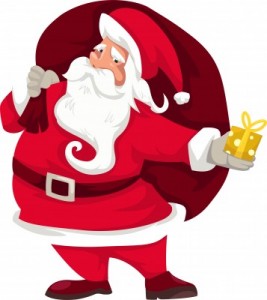 „Pocztówka do Świętego Mikołaja” CELE KONKURSU:możliwość wyrażenia emocji związanych z oczekiwaniem na Świętego Mikołaja, przybliżenie i zainteresowanie dzieci i młodzieży tradycją związaną z Bożym Narodzeniem, rozwijanie i kształtowanie żywej wyobraźni plastycznej, prezentacja talentów plastycznych. UCZESTNICY KONKURSU:Konkurs skierowany jest dla uczniów szkół z miast: Katowice, Chorzów, Bytom, Tarnowskie Góry, Zabrze, Ożarowice, Świerklaniec, Wokowice, . Prace będą oceniane w kategoriach:szkoły podstawowegimnazjaTEMATYKA:Zobrazowanie wrażeń związanych z oczekiwaniem na świętego Mikołaja.TECHNIKA PRAC:- prace plastyczne – dowolna technika   Format: A1, A3, A4OPIS: Do każdej pracy powinna być dołączona kartka z opisem:- imię i nazwisko, wiek, dane adresowe, telefon kontaktowy, tytuł pracy- adres szkoły, imię i nazwisko nauczyciela pod kierunkiem, którego powstała praca, telefon kontaktowy.Prace przechodzą na własność organizatorów.Do każdej pracy należy dołączyć podpisane oświadczenie następującej treści: [„Oświadczam, że wyrażam zgodę na gromadzenie i przetwarzanie przez Organizatorów konkursu plastycznego „Pocztówka do Świętego Mikołaja” – Technikum nr 4 41-902  Bytom ul. Katowicka 35) moich danych osobowych zgodnie z przepisami Ustawy o ochronie danych osobowych (Dz. U. Nr 133 z 1997 r., poz. 883 z późniejszymi zmianami) w celach związanych              z organizacją wyżej wymienionego konkursu. Zostałem/am poinformowany/a o prawie dostępu do treści moich danych osobowych dobrowolnie podanych oraz do ich poprawiania i usuwania.”] TERMIN:Prace należy przesyłać do 01.12 .2014r. na adres: Technikum nr 4  im. Marii Skłodowskiej- Curie w Bytomiu ul. Katowicka 35tel: 32 707 44 60lub osobiście w sekretariacie szkołyROZSTRZYGNIĘCIE KONKURSU:Nastąpi w dniu  05.12.2014r. o godz. 10.00 Inauguracja zostanie połączona z wystawą nagrodzonych prac. Konkurs objęty jest Patronatem Miejskiej Biblioteki Publicznej w Bytomiu. ORGANIZATORZY:Miejska Biblioteka Publiczna w Bytomiu                                                              						Technikum nr 4 w BytomiuOświadczam, że:1.Zapoznałem/ łam się z treścią regulaminu i wyrażam zgodę na warunki w nim zawarte.2.Wyrażam zgodę na przetwarzanie przez organizatora danych osobowych na potrzeby konkursu.3.W przypadku prezentowania pracy, posiadam zgodę do jej prezentowania.4.Wyrażam zgodę na nieodpłatne wykorzystanie pracy do celów wystawy pokonkursowej oraz do ich publikacji w pokonkursowych notkach prasowych          i internetowych, zawsze z zaznaczeniem nazwiska autora tejże pracy.[„Oświadczam, że wyrażam zgodę na gromadzenie i przetwarzanie przez Organizatorów konkursu plastycznego „Pocztówka do Świętego Mikołaja” – Technikum nr 4 41-902  Bytom ul. Katowicka 35) moich danych osobowych zgodnie z przepisami Ustawy o ochronie danych osobowych(Dz.U.Nr133 z 1997 r., poz. 883 z późniejszymi zmianami) w celach związanych z organizacją wyżej wymienionego konkursu. Zostałem/am poinformowany/a o prawie dostępu do treści moich danych osobowych dobrowolnie podanych oraz do ich poprawiania i usuwania.”] data, imię nazwisko                                                                     czytelny  podpis